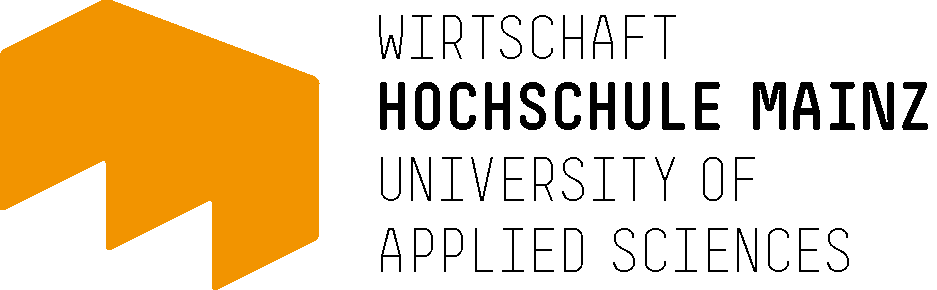 Bachelor-Arbeit (Format Standard Titel fett 16 zentriert)BA BWL VZ (Format Titel 14 zentriert)Titel (Format Standard Titel fett 16 zentriert)Hochschule Mainz
University of Applied Sciences
Fachbereich Wirtschaft (Format Titel 14 zentriert)Erklärung (Format: Standard Erklärung)Ich erkläre, dass ich die vorliegende Bachelor-Arbeit (Format Standard)"Thema der Arbeit"selbstständig und ohne fremde Hilfe angefertigt habe. Ich habe dabei nur die in der Arbeit angegebenen Quellen und Hilfsmittel benutzt.Zudem versichere ich, dass ich weder diese noch inhaltlich verwandte Arbeiten als Prüfungsleistung in anderen Fächern eingereicht habe oder einreichen werde.Ort, Datum		UnterschriftInhaltsverzeichnis (Format Überschrift 1 ohne Nr ohne IV)Abbildungsverzeichnis (Format Überschrift 1 ohne Nr)	IITabellenverzeichnis (Format Überschrift 1 ohne Nr)	IIIAbkürzungsverzeichnis (Format Überschrift 1 ohne Nr)	IV1	Einleitung (Überschrift 1)	11.1	Motivation (Überschrift 2)	11.1.1	Format Überschrift 3	11.1.2	Format Überschrift 3	11.2	Zielsetzung	21.3	Struktur	22	Grundlagen zu Augmented Reality	42.1	Definition und Abgrenzung zu Virtual Reality	42.2	Historie	52.3	Einsatzbereiche und Anwendungsbeispiele	5Literaturverzeichnis (Format Überschrift 1 ohne Nr)	VAnhangsverzeichnis (Format Überschrift 1 ohne Nr)	VIHinweis: Mit F9 aktualisierenAbbildungsverzeichnis (Format Überschrift 1 ohne Nr)Abb. 1-1 Der süße Koalabär, bei dem alle Oh ja schreien (Format Standard Bild Unterschrift)	1Abb. 1-2 Der süße Koalabär, bei dem alle Oh nein schreien	2Abb. 2-1 Der süße Koalabär, bei dem alle Oh! Ist der süß schreien	4Tabellenverzeichnis (Format Überschrift 1 ohne Nr)Tab. 2-1 Beispieltabelle	5Abkürzungsverzeichnis (Format Überschrift 1 ohne Nr)Einleitung (Überschrift 1)Motivation (Überschrift 2)Format Überschrift 3Durch die Flut an  … Format Überschrift 3Augmented Reality setzt … kein haptisches Erlebnis (vgl. Abb. 1-1). Format Standard Bild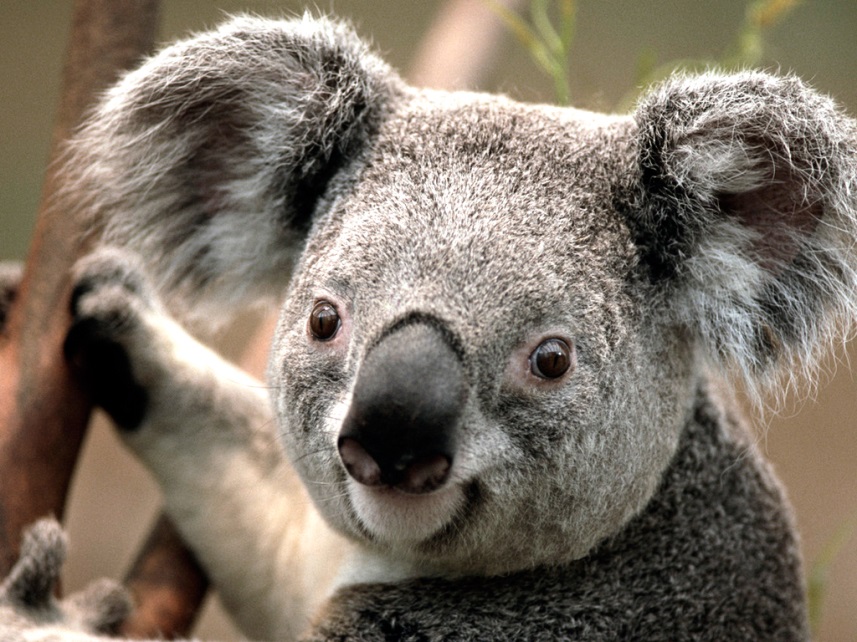 Abb. - Der süße Koalabär, bei dem alle Oh ja schreien (Format Standard Bild Unterschrift)Genauigkeit bei …. siehe z.B. Abb. 1-2.Abb. - Der süße Koalabär, bei dem alle Oh nein schreien Interessant ist, dass die meisten technischen Grundlagen in den 1990er Jahren entwickelt wurde … ZielsetzungZielsetzung des. In diesem Kontext ergeben sich Fragen wie z. B. Wie und was …	
(Format Standard einrück voll)Auf welche Kommunikationsaspekte zielt Augmented Reality ab?Oftmals ist es ….StrukturWesentliche Grundlagen zu t.…In Kapitel 9 werden ein Fazit und ein Ausblick gegeben.Grundlagen zu … Definition und Abgrenzung zu …Nahezu jedem ist…. Augmented Reality ist durch folgende Charakteristika definiert:HistorieDer Beginn …. (vgl. Tab. 2-1). Tab. - BeispieltabelleZwischen 1957 – 1962 … ... Einsatzbereiche und AnwendungsbeispieleBlabla ….… …. Weitere industrielle ……… (Format Standard einrück leer)… Wörterzahl: xyz wörterLiteraturverzeichnis (Format Überschrift 1 ohne Nr)Mehler-Bicher, A. (2002). Mathematik, 2. Auflage. München: Oldenbourg.Microsoft. (2013a). Augmented Reality unter Windows. Abgerufen am 21. März 2015 von http://www.microsoft.ar.20135.comMicrosoft. (2013b). bla bla bla. Abgerufen am 25. Mai 2015 von http://djkfafadl.deAnhangsverzeichnis (Format Überschrift 1 ohne Nr)Anhang 1	VIIAnhang 2	VIIIAnhang 1 (Format Überschrift 1 Anahng)Überschrift am einfachsten kopieren, Kopie mit F9 aktualisieren Anhang Vorgelegt von:Max MustermannAdresseMatrikel-NrVorgelegt bei:Prof. Dr. Susi SonnenscheinEingereicht am:xx.yy.zzzz
(Format Titel 12 zentriert)WWWWorld Wide Web